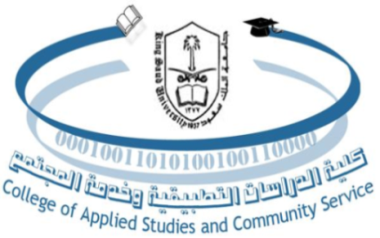 أستاذة المادة :  مشاعل ناصر المقيرن		                             موعد المحاضرة: الثلاثاء ( 11 - 1 ) م ١ /ق ٢٠٢ 	البريد الالكتروني:MALMUGAIREN@KSU.EDU.SA            الساعات المكتبية: يوم الإثنين ( ٩-١٠ ) م 25 / م ٥الإرشاد الأكاديمي: الإثنين (٨-٩ )  م ٢٥/ م ٥  الموقع الإلكتروني:http://faculty.ksu.edu.sa/malmugairen/Pages/Tables.aspxمهارات الاتصال  1201 دار شعبة ٧٥١الفصل الدراسي الأول ١٤٣٥/ ١٤٣٦هالهدف من المقرر :الاتصال الإنساني وسيلة للتعايش بين الناس، وعامل من عوامل استقرار المجتمعات، وبه يتبادل الناس المعرفة والأفكار والمشاعر ، لذا كان الهدف من هذا المقرر ليكسب الطالبة المعارف والمهارات التي تحتاج إليها في نقل الأفكار والمشاعر ، ولتتمكن من التفاعل الإيجابي مع الآخرين وأيضا حتى تطبق هذه المهارات في المواقف الحياتية المختلفة.توزيع الدرجات :الاختبار الفصلي الأول  20 درجةالاختبار الفصلي الثاني  20 درجةالواجبات والنشاطات والمشاركة 15 درجة تتمثل بما يلي:1. تقرير نقدي :تختار الطالبة برنامج حواري ثم تقدم ( تقييم ونقد وعرض ) لهذا البرنامج 2. كتابة السيرة الذاتية3. عمل خيري خارج المقرر  (المشاركة في المؤسسات الخيرية –المشاركة في انشطة الجامعة – تطوير الذات)                                                           الحـــــــضور  : 5 درجاتالاختبار النهائي : 40 درجة توزيع المنهج :المراجع :الكتاب المقرر:  "مهارات الاتصال"  (تحرير: د. نوح بن يحيى الشهري، مكتبة دار حافظ، الطبعة الثانية )قواعد عامة :الالتزام بالحضورلوقت المحاضرة المحدد،وبعد مضي 15 دقيقة من دخول الأستاذة يسمح بالدخول ، لكنه يحتسب غيابا ،كما ولابد من المشاركة وأداء المشاهد التمثيلية.وضع الجوال على الصامت أثناء المحاضرة .الغياب بنسبة 25 % من المحاضرات يؤدي إلى الحرمان ، أي بما يقارب (3محاضرات) .الالتزام بحضور الاختبارات الفصلية في مواعيدها,ولا يسمح بإعادة الاختبارات الفصلية إلا بعذر طبي صادر من مستشفى حكومي  ـ وفي حالة قبول العذر ـ سيكون الاختبار البديل في المنهج كاملا .الإلتزام بمواعيد تسليم الواجبات ولن ينظر للواجبات المتأخرة عن موعدها.	الأسبوعالتاريخالموضوعالأول٧/١١مقدمةالثاني١٤/١١الوحدة الأولى: مقدمة في الإتصالالثالث٢١/١١الوحدة الثانية: مهارات الإستقبالالرابع٢٨/١١الوحدة الثانية: مهارات الإستقبالالخامسالسادس٤/١٢-١٥/١٢إجازة عيد الأضحى المباركالسابع٢٠/١٢الوحدة الثالثة: مهارات الإرسالالثامن٢٧/١٢الوحدة الثالثة: مهارات الإرسال + (تسليم العمل الخيري)التاسع٤/١الإختبار الفصلي الأولالعاشر١١/١الوحدة الرابعة: الإتصال الغير لفظيالحادي عشر١٨/١الوحدة الخامسة : مهارات الحوار و الإقتاعالثاني عشر٢٥/١الوحدة السادسة : الإتصال في بيئة العمل + (تسليم و تقديم التقرير النقدي للحوار)الثالث عشر٣/٢الإختبار الفصلي الثانيالرابع عشر١٠/٢الوحدة السادسة : الإتصال في بيئة العمل + (تسليم و مناقشة السيرة الذاتية)الخامس عشر١٧/٢الإختبار البديل (شامل)السادس عشر٢٤/٢مراجعة